Client ReferralWe accept referrals via Medical Objects. Select service requiredSelect service requiredSelect True clinic location☐ Antenatal and postnatal care☐ Antenatal classes (Toowoomba only)☐ Breast health☐ Cervical screening☐ Colposcopy (Brisbane, Ipswich, Cairns only)☐ Contraception options and advice, including IUD and Implanon insertions / removals☐ Endometriosis☐ Hormonal issues, including PCOS☐ Medical Termination of Pregnancy (please refer asap and arrange USS for approximately 6 weeks, transvaginal preferred)☐ Menopause☐ Menstrual concerns☐ Pelvic pain☐ Preconception care☐ Sexual health screening☐ Unplanned pregnancy, counselling and options☐ Vasectomy (Brisbane only)☐ Vulval/vaginal health☐ Brisbane – P 07 3250 0200; F 07 32500293230 Lutwyche Rd, Windsor QLD 4030☐ Cairns – P 07 4051 3788; F 07 4031 6017182 Grafton St, Cairns QLD 4870☐ Ipswich – P 07 3281 4088; F 07 3282 7088Shop 5, 54 Limestone St, Ipswich QLD 4305☐ Rockhampton – P 07 4927 3999; F 07 4927 6003Glenmore Shopping Village301-307 Farm St, Norman Gardens, QLD 4701☐ Toowoomba – P 07 4632 8166; 07 4632 2356Level 1, 661 Ruthven St, Toowoomba QLD 4350Add client detailsAdd client detailsAdd client detailsName: Name: DOB: Email: Email: PHONE/MOBILE: Reason for Referral: Please ensure that referrals are accompanied by the results of relevant investigations including cervical screening, pathology and imaging reports.Reason for Referral: Please ensure that referrals are accompanied by the results of relevant investigations including cervical screening, pathology and imaging reports.Reason for Referral: Please ensure that referrals are accompanied by the results of relevant investigations including cervical screening, pathology and imaging reports.Add referrer detailsAdd referrer detailsAdd referrer detailsName: Name: Date: Provider NO: Provider NO: 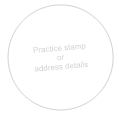 Phone: Phone: Email: Email: Address: Address: Signature: Signature: 